第3場研習名稱：台灣海岸生態與海洋環境教育教學活動設計第3場研習名稱：台灣海岸生態與海洋環境教育教學活動設計研習日期：103.10.15下午1:30~4:30研習地點：視聽教室研習對象：教師暨志工參加人數：48人研習照片：研習照片：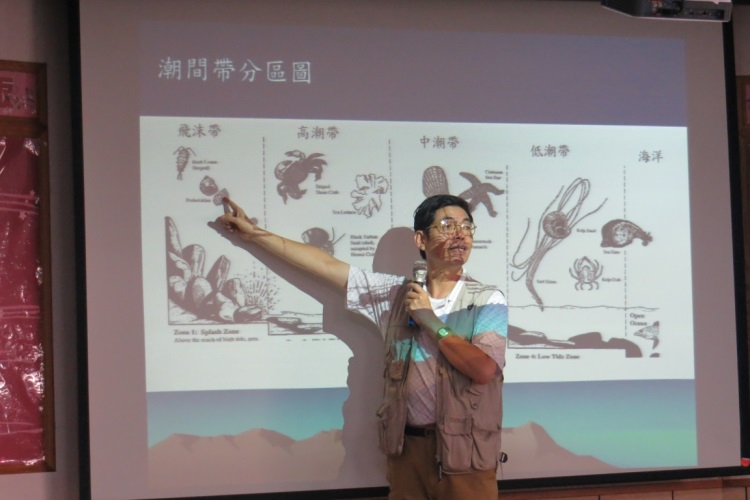 回饋意見調查彙整及成效評估分析：(含、研習滿意度、研習成果優缺和建議事項)回饋意見調查彙整及成效評估分析：(含、研習滿意度、研習成果優缺和建議事項)一、出席人數比例：二、研習滿意度：□很滿意ˇ滿意□尚可□不滿意三、研習成果優點：1.	欣賞台灣美麗的海岸風景及認識豐富的海洋資源。2.	認識海洋生態，並能在教學課程中融入海洋教育議題,發展海洋教育。四、研習成果缺點：    內容豐富，部分來不及上。五、研習建議事項：     希望成立工作坊，進行深入探討。